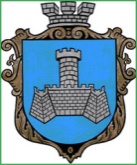 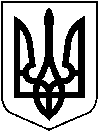 УКРАЇНАХМІЛЬНИЦЬКА МІСЬКА РАДАВінницької областіВИКОНАВЧИЙ КОМІТЕТР І Ш Е Н Н Я«04» лютого  2021р.                                                                            №79       м. ХмільникПро  організацію безкоштовногохарчування учнів  5-11 класів у закладах загальної середньої освіти Хмільницької  міської територіальної громадиВраховуючи Порядок організації харчування в закладах освіти Хмільницької міської   територіальної громади у новій редакції, затверджений  59 сесією міської ради 7 скликання від 14.01.2019 року №1885(зі змінами), розглянувши лист Управління освіти, молоді та спорту Хмільницької міської ради від  16.01.2021  № 01-14/105, керуючись  ст.ст. 32, 59  Закону України «Про місцеве самоврядування в Україні»,  виконавчий комітет міської радиВИРІШИВ:Дозволити Управлінню освіти, молоді та спорту Хмільницької    міської ради   (Коведа Г.І.)   організувати   до   кінця   2020 – 2021  н. р.   безкоштовне    харчування у закладах   загальної середньої   освіти Хмільницької  міської   територіальної   громади  учнів 5-11 класів  із  сімей,   які перебувають  у  складних   матеріально-побутових   умовах,   у   межах   коштів,  виділених  на    харчування, згідно списку (Додаток 1) .Витрати на харчування проводити в межах кошторисних призначень КПКВКМБ 0611021 «Надання загальної середньої освіти закладами загальної середньої освіти » КЕКВ 2230 «Продукти харчування».Контроль за виконанням цього рішення  покласти на заступника  міського голови  з питань діяльності виконавчих органів міської ради  Сташка А.В., супровід виконання доручити начальнику Управління освіти, молоді та спорту Хмільницької  міської ради Коведі Г.І.            Міський голова                                                                         М.В. ЮрчишинДодаток 1до рішення виконкомуХмільницької міської ради  №79від «04» лютого   2021 року Список учнів закладів загальної середньої освіти  Хмільницької  міської  територіальної громади  для безкоштовного харчування Керуючий справами виконкому                                          С.П. Маташ№П.І.П.КласШкола1Слободянюк  Максим Іванович5-БНВК: ЗШ І-ІІІ ступенів-гімназія №12Сілантьєва Тетяна Олександрівна5-БНВК: ЗШ І-ІІІ ступенів-гімназія №13Ковальчук Юрій  Олександрович5-ВНВК: ЗШ І-ІІІ ступенів-гімназія №14Михальнюк Володимир Олександрович5-ВНВК: ЗШ І-ІІІ ступенів-гімназія №15Равлюк Роман Сергійович7-БНВК: ЗШ І-ІІІ ступенів-гімназія №16Александров Олександр Сергійович7-ВНВК: ЗШ І-ІІІ ступенів-гімназія №17Ковальський Богдан Олександрович7-ВНВК: ЗШ І-ІІІ ступенів-гімназія №18Іщук Дарія Артурівна8-АНВК: ЗШ І-ІІІ ступенів-гімназія №19Бакута Тетяна Сергіївна8-ВНВК: ЗШ І-ІІІ ступенів-гімназія №110Мойсюк Тамара Павлівна5-Б ЗОШ №2 м. Хмільника15Міщенко Анна Ігорівна6-АЗОШ №2 м. Хмільника16Сергієнко Вікторія Олександрівна 6-Б ЗОШ №2 м. Хмільника17Міщенко Валерія Ігорівна6-БЗОШ №2 м. Хмільника18Мойсюк Ілля Павлович6-БЗОШ №2 м. Хмільника19Кордюков Костянтин Валерійович    7-АЗОШ №2 м. Хмільника20Бакута Богдан Сергійович    7-АЗОШ №2 м. Хмільника21Пчолівський Артем Михайлович7-БЗОШ №2 м. Хмільника22Любохинець Владислав Сергійович 8-АЗОШ №2 м. Хмільника 23Любохинець Олена Сергіївна 8-А ЗОШ №2 м. Хмільника24Сергієнко Марія Олександрівна8-Б ЗОШ №2 м. Хмільника25Бублик Ростислав Петрович5-ВЗОШ №3 м. Хмільника26Бондаренко Сергій Сергійович5-ВЗОШ №3 м. Хмільника27 Горбачук Іван Андрійович5-ВЗОШ №3 м. Хмільника28Колесник Ярослава Андріївна5-ВЗОШ №3 м. Хмільника29Котенко Назар Ігорович5-ВЗОШ №3 м. Хмільника30Околодько Анастасія Олександрівна 5-ВЗОШ №3 м. Хмільника31Околодько Марія Олександрівна5-ВЗОШ №3 м. Хмільника32Грогуль  Богдан Вікторович               6-АЗОШ №3 м. Хмільника33Науменко Дмитро Андрійович  6-АЗОШ №3 м. Хмільника34Подвігалкіна Марія Іллівна 6-АЗОШ №3 м. Хмільника35Слабая Дарина Анатоліївна                 6-АЗОШ №3 м. Хмільника36Канц Рамзес Русланович6-БЗОШ №3 м. Хмільника37Кузюкова Сніжана Олегівна6-БЗОШ №3 м. Хмільника38 Слободянюк Катерина Дмитрівна  6-БЗОШ №3 м. Хмільника39Стахова Ірина Сергіївна                     6-БЗОШ №3 м. Хмільника40Гуцол  Олександр Вікторович               6-БЗОШ №3 м. Хмільника41 Іскендеров Микита Олександрович         6-БЗОШ №3 м. Хмільника42Б’ялковський Андрій Володимирович    7-АЗОШ №3 м. Хмільника44Мироненко Ярослав Іванович                    7-БЗОШ №3 м. Хмільника45Черкасова Діана Олександрівна            7-БЗОШ №3 м. Хмільника46Бондар Світлана Юріївна                     7-БЗОШ №3 м. Хмільника47Катеринчук Катерина Олегівна                  8-АЗОШ №3 м. Хмільника48Постоюк Анастасія Олександрівна            8-АЗОШ №3 м. Хмільника49Постоюк Юлія Олександрівна            8-АЗОШ №3 м. Хмільника50Котеньов Анатолій Олександрович8-БЗОШ №3 м. Хмільника 51Грогуль  Андрій  Вікторович9-АЗОШ №3 м. Хмільника52Денисюк Олександр Ростиславович       9-БЗОШ №3 м. Хмільника53Бондар Богдан Юрійович                  9-БЗОШ №3 м. Хмільника54Гончар Євген Олександрович         9-ВЗОШ №3 м. Хмільника55Іскендеров Артур Олександрович         9-ВЗОШ №3 м. Хмільника56Іскендеров Тимур Олександрович          9-ВЗОШ №3 м. Хмільника57Гуцол Олена Вікторівна                 9-ВЗОШ №3 м. Хмільника58Антонова Ольга  Владиславівна5-БЗОШ №4 м. Хмільника59Мукомел Максим Олексійович5-ГЗОШ №4 м. Хмільника60Рафальський  Ярослав Анатолійович5-ГЗОШ №4 м. Хмільника61Кучер Анна Андріївна7-БЗОШ №4 м. Хмільника62Дусенок Денис Рустамович7-ВЗОШ №4 м. Хмільника63Ковель Олександр Васильович7-ВЗОШ №4 м. Хмільника64Лукашенко Святослав Олександрович7-ВЗОШ №4 м. Хмільника65Мукомел Юрій Олексійович9-ВЗОШ №4 м. Хмільника66Аксьонов  Микола Миколайович9-ГЗОШ №4 м. Хмільника67Качановецький Сергій Віталійович7КЗ «Соколівський ЗЗСО І-ІІ ступенів»68Моїсеєв Олександр Анатолійович7КЗ «Соколівський ЗЗСО І-ІІ ступенів»69Мазур Андрій Валерійович9КЗ «Соколівський ЗЗСО І-ІІ ступенів»